Prüfprotokoll für mobile StromerzeugerPrüfprotokoll für mobile StromerzeugerPrüfer/Prüferin:Zu prüfendes GerätHersteller/Herstellerin: ________________________________________Typ: ________________________________________________________Baujahr/Serien-Nr. ___________________________________________Ausführung:		 A 	B 	C 	(gemäß DGUV Information 203-032)Für Stromerzeuger der Ausführung D sind umfassendere Prüfungen als die hier genannten erforderlich. Diese sind von einer erfahrenen Elektrofachkraft festzulegen.Betriebsstunden: _________ hZu prüfendes GerätHersteller/Herstellerin: ________________________________________Typ: ________________________________________________________Baujahr/Serien-Nr. ___________________________________________Ausführung:		 A 	B 	C 	(gemäß DGUV Information 203-032)Für Stromerzeuger der Ausführung D sind umfassendere Prüfungen als die hier genannten erforderlich. Diese sind von einer erfahrenen Elektrofachkraft festzulegen.Betriebsstunden: _________ hZu prüfendes GerätHersteller/Herstellerin: ________________________________________Typ: ________________________________________________________Baujahr/Serien-Nr. ___________________________________________Ausführung:		 A 	B 	C 	(gemäß DGUV Information 203-032)Für Stromerzeuger der Ausführung D sind umfassendere Prüfungen als die hier genannten erforderlich. Diese sind von einer erfahrenen Elektrofachkraft festzulegen.Betriebsstunden: _________ hGrund der Prüfung:Wiederholungsprüfung       Instandsetzung/Reparatur       Erforderliche Prüfausstattung:Geeignete Prüf- und MessgeräteGeeigneter WerkzeugsatzPrüfprotokollPrüfplakette zur Kennzeichnung des Prüflings nach bestandener PrüfungErforderliche Prüfausstattung:Geeignete Prüf- und MessgeräteGeeigneter WerkzeugsatzPrüfprotokollPrüfplakette zur Kennzeichnung des Prüflings nach bestandener PrüfungErforderliche Prüfausstattung:Geeignete Prüf- und MessgeräteGeeigneter WerkzeugsatzPrüfprotokollPrüfplakette zur Kennzeichnung des Prüflings nach bestandener PrüfungSichtprüfung auf:Mangelja / nein:1.  Schäden am Gehäuse ................................................................................................................2.  Beschädigung der zugänglichen Verbindungsleitungen .............................................................3.  Mängel an Biegeschutz und Zugentlastung der Verbindungsleitungen ......................................4.  Anzeichen von Überlastung und unsachgemäßem Gebrauch ....................................................5.  Unzulässige Eingriffe/Änderungen ..............................................................................................6.  Ordnungsgemäßer Zustand der Schutzabdeckungen ................................................................7.  Sicherheitsbeeinträchtigende Verschmutzung oder Korrosion ....................................................8.  Vorhandensein erforderlicher Luftfilter ........................................................................................9.  Freie Kühlluft-Öffnungen .............................................................................................................10. Dichtheit von Kraftstoff-, Schmierstoff- und Kühlsystem ............................................................11. Einwandfreie Lesbarkeit von Aufschriften und Warnhinweisen .................................................12.Keine lockeren PE-/PB-Anschlüsse, keine losen Klemm-/Anschlussverbindungen ...................13. Schutzart des Stromerzeugers IP54 gemäß Abschnitt 3.2 ........................................................Sichtprüfung in Ordnung …………………………………………………………………….………….Anmerkungen zur Prüfung:Messung Widerstand Schutzleiter [RPE]/Potentialausgleichsleiter [RPB]Messung Widerstand Schutzleiter [RPE]/Potentialausgleichsleiter [RPB]Messung Widerstand Schutzleiter [RPE]/Potentialausgleichsleiter [RPB]Messung Widerstand Schutzleiter [RPE]/Potentialausgleichsleiter [RPB]MessstelleGrenzwert [Ω]Istwert [Ω]Mangelja / nein:PE/PB der Steckdosen untereinander≤ 0,1PE/PB der Steckdosen → Klemme PB/PE≤ 0,1[Ausführungen A und B][Ausführungen A und B][Ausführungen A und B]Prüfung IsolationsüberwachungDie Isolationsüberwachung muss auf Funktion überprüft werden.Prüfung IsolationsüberwachungDie Isolationsüberwachung muss auf Funktion überprüft werden.Mangelja / nein:Test / ResetTest / Hauptschalter löst ausTest / ResetResetQuittierung (falls vorhanden)Quittierung (falls vorhanden)[Ausführungen A und B ohne Isolationsüberwachung][Ausführungen A und B ohne Isolationsüberwachung][Ausführungen A und B ohne Isolationsüberwachung][Ausführungen A und B ohne Isolationsüberwachung]Messung Isolationswiderstand [RISO]mit 500 V DC zwischen den Steckdosen und der Klemme PB/PE.Bei Stromerzeugern mit Isolationsüberwachung (IMD) entfällt diese Messung. Die IMD kann durch die Messung beschädigt werden.Messung Isolationswiderstand [RISO]mit 500 V DC zwischen den Steckdosen und der Klemme PB/PE.Bei Stromerzeugern mit Isolationsüberwachung (IMD) entfällt diese Messung. Die IMD kann durch die Messung beschädigt werden.Messung Isolationswiderstand [RISO]mit 500 V DC zwischen den Steckdosen und der Klemme PB/PE.Bei Stromerzeugern mit Isolationsüberwachung (IMD) entfällt diese Messung. Die IMD kann durch die Messung beschädigt werden.Messung Isolationswiderstand [RISO]mit 500 V DC zwischen den Steckdosen und der Klemme PB/PE.Bei Stromerzeugern mit Isolationsüberwachung (IMD) entfällt diese Messung. Die IMD kann durch die Messung beschädigt werden.MessstelleGrenzwert [MΩ]Istwert [MΩ]Mangelja / nein:aktiver Leiter → Klemme PB≥ 1[Ausführungen A und B][Ausführungen A und B][Ausführungen A und B][Ausführungen A und B]Messung AbleitstromMessung AbleitstromMessung AbleitstromMessung AbleitstromAusführungGrenzwert [mA]Istwert [mA]Mangelja / nein:ohne Isolationsüberwachung≤3,5mit Isolationsüberwachungkann entfallen, da IMD ständig überwacht.kann entfallen, da IMD ständig überwacht.kann entfallen, da IMD ständig überwacht.Eine vereinfachte Messmethode ist die direkte Messung während des Betriebes mit einem Strommessgerät und einem Schutz­ widerstand von 2 kΩ in Reihe zwischen einem aktiven Leiter und PB.Die Messung ist nacheinander zwischen jedem aktiven Leiter (einschließlich Neutralleiter) und PB durchzuführen.Eine vereinfachte Messmethode ist die direkte Messung während des Betriebes mit einem Strommessgerät und einem Schutz­ widerstand von 2 kΩ in Reihe zwischen einem aktiven Leiter und PB.Die Messung ist nacheinander zwischen jedem aktiven Leiter (einschließlich Neutralleiter) und PB durchzuführen.Eine vereinfachte Messmethode ist die direkte Messung während des Betriebes mit einem Strommessgerät und einem Schutz­ widerstand von 2 kΩ in Reihe zwischen einem aktiven Leiter und PB.Die Messung ist nacheinander zwischen jedem aktiven Leiter (einschließlich Neutralleiter) und PB durchzuführen.Eine vereinfachte Messmethode ist die direkte Messung während des Betriebes mit einem Strommessgerät und einem Schutz­ widerstand von 2 kΩ in Reihe zwischen einem aktiven Leiter und PB.Die Messung ist nacheinander zwischen jedem aktiven Leiter (einschließlich Neutralleiter) und PB durchzuführen.Prüfung Fehlerstrom-Schutzeinrichtung (RCD)Prüfung Fehlerstrom-Schutzeinrichtung (RCD)Prüfung Fehlerstrom-Schutzeinrichtung (RCD)Prüfung Fehlerstrom-Schutzeinrichtung (RCD)Typ:     A          F          B          B+  Zu prüfen ist die Auslösezeit Δt mit dem Bemessungsdifferenzstrom IΔnBei Typ B und B+ ist die Prüfung zusätzlich auch mit glattem Gleichfehlerstrom in Höhe des zweifachen Bemessungsdifferenzstroms IΔn durchzuführen.Die Messungen sind für jede einzelne RCD durchzuführen und zu dokumentieren.Anmerkungen zur Prüfung:Typ:     A          F          B          B+  Zu prüfen ist die Auslösezeit Δt mit dem Bemessungsdifferenzstrom IΔnBei Typ B und B+ ist die Prüfung zusätzlich auch mit glattem Gleichfehlerstrom in Höhe des zweifachen Bemessungsdifferenzstroms IΔn durchzuführen.Die Messungen sind für jede einzelne RCD durchzuführen und zu dokumentieren.Anmerkungen zur Prüfung:Typ:     A          F          B          B+  Zu prüfen ist die Auslösezeit Δt mit dem Bemessungsdifferenzstrom IΔnBei Typ B und B+ ist die Prüfung zusätzlich auch mit glattem Gleichfehlerstrom in Höhe des zweifachen Bemessungsdifferenzstroms IΔn durchzuführen.Die Messungen sind für jede einzelne RCD durchzuführen und zu dokumentieren.Anmerkungen zur Prüfung:Typ:     A          F          B          B+  Zu prüfen ist die Auslösezeit Δt mit dem Bemessungsdifferenzstrom IΔnBei Typ B und B+ ist die Prüfung zusätzlich auch mit glattem Gleichfehlerstrom in Höhe des zweifachen Bemessungsdifferenzstroms IΔn durchzuführen.Die Messungen sind für jede einzelne RCD durchzuführen und zu dokumentieren.Anmerkungen zur Prüfung:RCD Nr.Grenzwert [ms]Istwert [ms]Mangelja / nein:1≤ 3002≤ 3003≤ 3004≤ 3005≤ 3006≤ 300ErprobungenErprobungenAntriebMangelja / nein:Starten (von Hand und Elektrostart)Runder MotorlaufRegelverhalten bei Lastzuschaltung (wenn möglich), schnelle AusregelungAbgase ohne übermäßige RauchentwicklungAnmerkungen:Anmerkungen:Spannung und FrequenzSpannung und FrequenzMangelja / nein:Die Ausführungsklassen nach DIN EN 12601 unterteilen die Anforderungen für Stromerzeuger hinsichtlich Spannungs- und Frequenzverhalten in gering (G1), mittel (G2) und hoch (G3).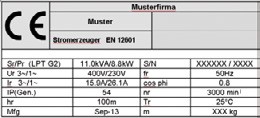 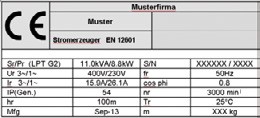 Spannung U0 (zwischen Außenleiter und Neutralleiter) ohne Belastung an jeder Steckdose messenZulässige SpannungsabweichungKlasse (gemäß Typschild):G1: ± 10 % bei Stromerzeugern ≤ 10 kW, U0,max. 253 V G1: ± 5 % bei Stromerzeugern > 10 kW, U0,max. 242 V G2: ± 2,5 %, U0,max. 236 VG3: ± 1 %, U0,max. 232 Vgemessen:	VZulässige Frequenzabweichung(darf ohne Belastung gemessen werden)Klasse (gemäß Typschild): G1: ≤ 8 %, fo,max. 54,0 Hz G2: ≤ 5 %, fo,max. 52,5 Hz G3: ≤ 3 %, fo,max. 51,5 Hzgemessen:	HzRechtsdrehfeldRechtsdrehfeldFunktion der Anzeigeinstrumente und der BedienelementeAnmerkungen:Funktion der Anzeigeinstrumente und der BedienelementeAnmerkungen:Funktion des Betriebsstundenzählers (falls vorhanden)Anmerkungen:Funktion des Betriebsstundenzählers (falls vorhanden)Anmerkungen:Bewertung der PrüfungBewertung der PrüfungMangelja / nein:Funktions- und Sicherheitsprüfung mängelfrei?Prüfplakette angebracht?Nächster Prüftermin: _______ / _______ / 20_______Anmerkungen:Anmerkungen:UnterschriftPrüfer/Prüferin: 	___________________________________________Ort:	___________________________________________Prüfdatum:	___________________________________________UnterschriftPrüfer/Prüferin: 	___________________________________________Ort:	___________________________________________Prüfdatum:	___________________________________________Verwendete Prüf- und Messgerätekalibriert bis (TT.MM.JJJJ)